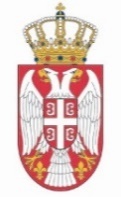 РЕПУБЛИКА СРБИЈАНАРОДНА СКУПШТИНАОдбор за дијаспору и Србе у региону 09 Број: 06-2/75-191. април 2019. годинеБ е о г р а дЗ А П И С Н И К14. СЕДНИЦЕ ОДБОРА ЗА ДИЈАСПОРУ И СРБЕ У РЕГИОНУ, ОДРЖАНЕ 1. АПРИЛА 2019. ГОДИНЕСедница је почела у 12,00 часова.	Седници је председавао Миодраг Линта, председник Одбора.Седници су присуствовали чланови Одбора: Мирјана Драгаш, заменик председника Одбора, Александар Марковић, Блажа Кнежевић, Оливера Огњановић, прим. др Владо Бабић, Марјана Мараш, Александар Чотрић као и Зоран Бојанић, заменик члана. 	Седници нису присуствовали чланови Одбора: Горан Николић, Иван Костић, Љиљана Михајловић, Саша Радуловић, Радослав Милојичић, Иван Бауер, Филип Стојановић и Дејан Шулкић. 	Осим народних посланика, седници су присуствовали представници министарстава и то: из Министарства просвете, науке и технолошког развоја доц. др Бојан Тубић, помоћник министра за високо образовање, проф. др Владимир Поповић, координатор пројекта; из Министарства спољних послова Николина Милатовић Поповић, вршилац дужности помоћника директора Управе за сарадњу са дијаспором и Србима у региону и др Љиљана Никшић, амбасадор, начелник Одсека за миграциону политику, дијаспору и социјалне споразуме; из Министарства културе и информисања Младен Весковић, виши саветник у Сектору за савремено стваралаштво, Борка Рајишић, самостални саветник у Сектору за информисање и медије као и Милан Петковић, саветник у Сектору за информисање и медије.	Отварајући седницу, председник Одбора Миодраг Линта је констатовао да је у сали присутно 9 чланова и да постоји кворум за одлучивање.	На предлог председника, Одбор је једногласно усвојио следећи:Д н е в н и  р е д- Усвајање записника 13. седнице Одбора за дијаспору и Србе у региону	1. Разматрање средстава опредељених Буџетом Републике Србије за 2019. годину Министарству спољних послова, Министарству културе и информисања и Министарству просвете, науке и технолошког развоја за финансирање активности које се односе на дијаспору и Србе у региону;	2. Разматрање Иницијативе за одржавање састанка са Комисијом за румунске заједнице у иностранству Представничког дома Парламента Румуније; 	3. Разно.Пре преласка на прву тачку утврђеног дневног реда Одбор је једногласно усвојио записник 13. седнице Одбора, одржане 23. новембра 2018. године.Прва тачка дневног реда - Разматрање средстава опредељених Буџетом Републике Србије за 2019. годину Министарству спољних послова, Министарству културе и информисања и Министарству просвете, науке и технолошког развоја за финансирање активности које се односе на дијаспору и Србе у региону.У дискусији су учествовали чланови Одбора: Миодраг Линта, председник Одбора, Мирјана Драгаш, заменик председника Одбора и чланови Александар Марковић, Александар Чотрић и Оливера Огњановић као и представници министарстава Бојан Тубић, Владимир Поповић, Николина Милатовић Поповић, Љиљана Никшић, Младен Весковић, Борка Рајишић, Милан Петковић, саветник у Сектору за информисање и медије. Председник Одбора Миодраг Линта у уводном излагању, изложио је разлоге за предлагање ове тачке дневног реда, и навео да је на седницама Одбора и састанцима са представницима дијаспоре и представницима Срба у региону указано на потребу повећања средстава опредељених за активности њихових удружења и организација, због чега је важно да представници три наведена министарства информишу Одбор колика су  укупна средства опредељена у буџету сваког од министарства за очување националног и културног идентитета Срба у региону и дијаспори, као и да ли су та средства довољна или их је потребно повећати за 2020. годину, у којим областима и за које активности. 	Бојан Тубић, помоћник министра за високо образовање захвалио се на позиву да представници министарства присуствују седници Одбора, и навео да се у Министарству просвете, науке и технолошког развоја велика пажња посвећује дијаспори и питањима Срба из региона. Конкретно, у области високог образовања, постоји посебан програм и пројекат „Србија за Србе из региона“ кроз који се сваке године финансира осамнаесторо Срба из региона, доделом стипендија за студирање на нашим универзитетима. Средства у 2019. години за ову намену су 31 милион и 500 хиљада, колико је и тражено. У даљем излагању Тубић је навео да је изменама Закона о високом образовању регулисан статус лектора у иностранству и да сада Министарство има могућност да финансира лекторе, за шта је потребно обезбедити већа средства наредних година, будући да је за ову годину опредељено само четири милиона, а да је неопходна висина средстава за финансирање једног лектора око два милиона, односно најмање милион динара, што зависи од земље до земље. Министарство финансира једног лектора у Италији, а постоје захтеви да се финансира још лектора у Италији, Грчкој, Немачкој. Истакао је да нема информацију у вези са секторима за основно и средње образовање, односно колико је средстава издвојено за наше школе у дијаспори, за помоћ средњим школама, за помоћ професорима, за одржавање додатне наставе.	Председник Одбора, Миодраг Линта истакао је потребу да  Министарство накнадно достави информације које се односе на основно и средње образовање, и да до израде новог буџета идентификује у којим све државама дијаспора, али и Срби у региону, траже лектора и колики би износ средстава за поједине државе на годишњем нивоу требало обезбедити.Мирјана Драгаш, заменик председника Одбора посебно је истакла да има сазнања да у Министарству просвете постоји проблем што су сектори за основно, средње и високо образовање у погледу усмерености средстава и подржавања пројеката у оквиру Министарства неповезани, као и да је Министарство према невладином сектору ригидно и најмање транспарентно у односу на сва друга министарства. У даљем излагању истакла је да је на састанку Одбора са представницима Срба из региона, указано на потребу постојања јединственог буквара за децу која живе ван Србије, а да је тај посао ствар Министарства просвете које сноси највећу одговрност. 	Николина Милатовић Поповић, в.д. помоћника директора Управе за сарадњу са дијаспором и Србима у региону истакла је да у МСП постоји база података о томе где постоје лектори и где постоји иницијатива да се отворе лекторати. У даљем излагању навела je да је Управа носилац трећег дела буџета Министарства, као и да средства са којима располаже нису велика те их је потребно увећати. Овогодишњи буџет је чак нижи у односу на претходну годину за четири до пет милиона динара и износи 157.439.000 динара. Од тог износа 100.402.000 динара опредељено је за програмску активност сарадње са Србима у региону и дијаспори и за пројекте очувања националног и културног идентитета Срба. Навела је даље да су корисници средстава удружења у региону и дијаспори, али и организације и удружења из Србије, као и да је ове године опредељен и износ од 4.700.000 динара за набавку књига и дидактички материјал.	Др Љиљана Никшић, амбасадор, начелник Одсека за миграциону политику, дијаспору и социјалне споразуме у Министарству спољних послова нагласила је да је потребно да као држава одредимо пројектне задатке које треба повезати са важним догађајима од националног значаја и формирати интерресорни тим који ће се овим бавити и истакла да је неопходно да се догађајима иде у сусрет, а не да се одложено реагује. 
	Младен Весковић из Сектора за савремено уметничко стваралаштво Министарства културе и информисања навео је да су средства опредељена за дијаспору и Србе у региону при овом Министарству у износу од 12 милиона динара као и да се активности спроводе преко конкурса и истакао да би било добро да су средства за ове намене већа како би се задовољиле потребе, јер се број пријава сваке године повећава. Наведена средства су намењена за организације које су регистроване ван граница Србије, посебно оне које су из региона. 
          Милан Петковић из Сектора за информисање и медије Министарства културе и информисања истакао је да је потребно повећање средстава за финансирање садржаја на српском језику у земљама региона. Овогодишњи буџет за медије мањи је за 8,7 одсто у односу на прошлогодишњи и износи 21.320.000 динара, иако се бележи већи број пријава у односу на ранији период. Сва средства намењена су медијима у региону, и то за пројекте на годишњем нивоу. Министарство финансира и конкретне одрживе пројекте у региону који се односе на проблеме на терену, а финансира и национални јавни сервис који је доступан нашим сународницима који живе у региону и у дијаспори. Национални јавни сервис се делимично финансира из претплате, али и из буџета Министарства културе и информисања за шта је ове године издвојено три милијарде и 100 милиона динара док је 900 милиона динара издвојено за Покрајински јавни сервис. РТС има свој канал и програм који је намењен информисању Срба у дијаспори, што је и законски дефинисано.          Александар Марковић, члан Одбора изразио је задовољство присуством представника министарства на седници Одбора и истакао да је основна интенција да Одбор, у сарадњи са министарствима сагледа на који начин најбоље може да се помогне нашим сународницима у дијаспори и региону, и  као суштину овог састанка истакао изналажење најбољих решења, кроз интерресорну сарадњу, нарочито када су у питању капитални пројекти.        Мирјана Драгаш, заменик председника Одбора, истакла је да је добро што је дошло до овакве седнице, и навела да је у оквиру рада Одбора, на седницама и састанцима са представницима српских организација у земљама у региону и дијаспори, указано на проблем несистематичног односа матице према њима, затим да је реаговање на одређене ситуације ад хок, и да је поступање по одређеним пројектима некоординисано. Поред висине средстава која су опредељена, важно је и да постоје критеријуми на основу којих би се јасно утврдило којим удружењима и којим пројектима се даје предност када се доносе одлуке о финансирању, како би биле препознате организације које најбоље представљају српски интерес. У даљем излагању посебно је истакла значај оснивања Конференције српских националних организација из земаља региона и предложила да се заједнички састанци и у будуће одржавају ради боље координације.          Александар Чотрић, члан Одбора похвалио је иницијативу за одржавања овакве седнице и навео да је Одбор по први пут добио приближне податке о средствима која се издвајају за помоћ нашим људима који живе у дијаспори и региону, јер су изнети збирни подаци из више министарстава, и посебно истакао примере добре праксе у финансирању дијаспоре Грчке, Мађарске и Хрватске.        Оливера Огњановић, члан Одбора указала је на потребу бољег искоришћења дипломатске мреже ради заштите наших националних интереса, поготову у региону, и навела да је једно од најважнијих питања српске мањине у Хрватској информисање, посебно добијање фреквенције. У одговору, Љиљана Никшић упознала је присутне са процедуром за реализацију овакве иницијативе, док је Николина Мијатовић Поповић, као члан Међувладиног мешовитог одбора за мањине са Хрватском испред МСП, изнела информације о активностима у овој области.         Сумирајући расправу по овој тачки дневног реда, председник Одбора Миодраг Линта је истакао да би Одбор требало да усвоји и закључак да се одржи састанак у наредне две, три недеље, на који би поред присутних били позвани и представници Министарства за спорт и Министарства за рад, запошљавање, борачка и социјална питања, на коме би се дефинисали капитални пројекти за 2020. годину и разговарало о могућности повећања буџетских средстава овим министарствима, за активности у вези са очувањем националног и културног идентитета Срба и држављана Србије у дијаспори и Срба у региону.Одбор је, након расправе, једногласно (девет „за“) усвојио следеће закључке:	- Одбор сматра да се у наредном периоду организује састанак чланова Одбора и представника Министарстава спољних послова, Министарства културе и информисања, просвете, науке и технолошког развоја, Министарства за рад, борачка и социјална питања и Министарства омладине и спорта на коме би се дефинисали капитални пројекти за наредну годину и разговарало о могућности повећања средстава у буџету у министарствима, опредељеним за активности које се односе на сарадњу са дијаспором и Србима у региону. 	- Одбор за дијаспору и Србе у региону подржава све активности које Министарство  спољних послова, Министарство културе и информисања и Министарство просвете, науке и технолошког развоја предузима у циљу побољшања положаја Срба у дијаспори а нарочито у региону  Друга тачка дневног реда – Разматрање иницијативе за одржавање састанка са Комисијом за румунске заједнице у иностранству Представничког дома Парламента Румуније.            У оквиру ове тачке дневног реда председник Одбора Миодраг Линта информисао је чланове Одбора да је Амбасада Румуније у Београду, преко  нашег Министарства спољних послова, обавестила Народну скупштину о молби да се у Београду организује састанак представника Одбора за дијаспору и Србе у региону и Комисије за румунске заједнице у иностранству Представничког дома Парламента Румуније, и предложио да се прихвати иницијатива и састанак са Комисијом за румунске заједнице у иностранству Представничког дома Парламента Румуније организује у септембру ове године у Београду, истовремено када у посети Одбору за одбрану и унутрашње послове буде делегација румунског  Одбора за одбрану, јавни ред и националну безбедност.              Александар Чотрић, члан Одбора указао је на потенцијалне теме које могу бити предмет разговора на предстојећем састанку и предложио да се у припреми састанка заузме став о свим важним питањима.Одбор је, након расправе, једногласно (девет „за“) одлучио да се прихвати иницијатива за одржавање састанка са Комисијом за румунске заједнице у иностранству Представничког дома Парламента Румуније            Трећа тачка дневног реда – Разно             Одбор је једногласно (девет „за“) одлучио да се прихвати предлог председника Одбора да, имајући у виду надлежност, допис Удружења Срба Маракај, Венецуела, упути Министарству спољних послова, а наведено удружење Срба из Венецуеле обавести о предузетој активности на решавању у допису наведених проблема.   У оквиру ове тачке дневног реда председник Одбора Миодраг Линта информисао је чланове Одбора о активностима које су чланови Одбора имали између две седнице уз подсећање да су добили све извештаје и белешке са састанака одржаних између две седнице. Председник је информисао чланове Одбора о томе да је са Александаром Марковићем, чланом Одбора учествовао на свечаној академији у Куманову 26. јануара 2019. године и свечаној Светосавској академији у Скопљу 27. јануара 2019. године на којој је Српска заједница у Македонији, доделила Светосавску повељу, као највише признање српског народа у Македонији за заслуге у очувању српства, Одбору за дијаспору и Србе у региону НСРС. Повељу је уручила Гордана Јовић Стојковска, председница Српске заједнице у Македонији.               Такође, председник Одбора је обавестио чланове Одбора да је Александар Чотрић, члан Одбора учествовао на свечаности поводом обележавања националног празника Срба у Македонији, Дана Светог Саве у Тетову - Македонија, 9-10. фебруара 2019. године, као и да је као члан мреже за политику дијаспоре учествовао на састанку Парламентарне мреже за политику дијаспоре, Варшава, Пољска у периоду од 21-23. марта 2019. године.    Седница је завршена у 14,30 часова.	Препис тонског снимка седнице саставни је део овог записника.	            СЕКРЕТАР ОДБОРА                                      ПРЕДСЕДНИК ОДБОРА                Горица Дуркалић                                                Миодраг Линта 